ΠΡΟΚΗΡΥΞΗ ΕΚΠΑΙΔΕΥΤΙΚΗΣ ΜΕΤΑΚΙΝΗΣΗΣ ΤΩΝ ΜΑΘΗΤΩΝ ΤΗΣ Γ΄ ΤΑΞΗΣ ΤΟΥ 4ου ΓΥΜΝΑΣΙΟΥ ΣΕΡΡΩΝ ΣΤΗ ΘΕΣΣΑΛΟΝΙΚΗΟ Αναπληρωτής Διευθυντής,Σκαλτσάς ΓεώργιοςΔΙΕΥΘΥΝΣΗ Δ. Ε. ΣΕΡΡΩΝ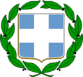 ΣΧΟΛΕΙΟ: 40 ΓΥΜΝΑΣΙΟ ΣΕΡΡΩΝ	ΗΜΕΡΟΜΗΝΙΑ: 01 -02-2023ΑΡ ΠΡΩΤ.: Φ. 23/104Αμερικανική Γεωργική Σχολή Θεσσαλονίκης (Μαρίνου Αντύπα 54) και ΕΜΠΟΡΙΚΟ ΚΕΝΤΡΟ MEDITERRANEAN COSMOS (11ο χιλ. Θεσσαλονίκης – Νέων ΜουδανιώνΠΕΜΠΤΗ 23 ΦΕΒΡΟΥΑΡΙΟΥ 2023Ένα τουριστικό λεωφορείο 50 θέσεων για 46 μαθητές και 4 συνοδούς καθηγητές, το οποίο θα είναι στη διάθεσή μας για οποιαδήποτε μετακίνηση σ’ όλη τη διάρκεια της εκδρομής. 6. ΥΠΟΧΡΕΩΤΙΚΗ ΑΣΦΑΛΙΣΗ ΕΥΘΥΝΗΣ ΟΡΓΑΝΩΤΗΝΑΙ. Θα υπάρχει ασφαλιστική κάλυψη αστικής και επαγγελματικής ευθύνης. Όνομα ασφαλ. Εταιρείας Αριθμός Ασφ. Συμβολαίου.Οι προσφορές θα είναι κλειστές και θα κατατεθούν στο γραφείο του διευθυντή μέχρι τη, 07/02/2023 ή θα αποσταλθούν στο mail του σχολείου και ώρα 12:00 μμ. Θα συνοδεύονται με υπεύθυνη δήλωση του ταξιδιωτικού πρακτορείου ότι διαθέτει ειδικό σήμα λειτουργίας σε ισχύ. Η επιλογή του ταξιδιωτικού ή των ταξιδιωτικών γραφείων θα γίνει μετά την αξιολόγηση των προσφορών από αρμόδια επιτροπή, σύμφωνα με την παράγραφο 2 του άρθρου 14 της Υ.Α. 20883/ΓΔ4/ 12-02-2020 (ΦΕΚ 456).